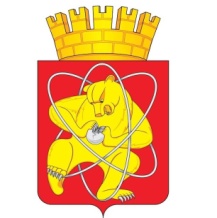 Городской округ «Закрытое административно – территориальное образование Железногорск Красноярского края»АДМИНИСТРАЦИЯ ЗАТО г. ЖЕЛЕЗНОГОРСК ПОСТАНОВЛЕНИЕ01.09.2023 											№ 1792г. ЖелезногорскО внесении изменений в постановление Администрации ЗАТО г. Железногорск от 07.10.2022 № 2090 «Об утверждении Календарного плана проведения официальных физкультурных мероприятий и спортивных мероприятий ЗАТО Железногорск на 2023 год»В соответствии с Федеральным законом от 04.12.2007 № 329-ФЗ «О физической культуре и спорте в Российской Федерации», Федеральным законом от 06.10.2003 № 131-ФЗ «Об общих принципах организации местного самоуправления в Российской Федерации», постановлением Администрации ЗАТО г. Железногорск от 20.03.2012 № 482 «Об утверждении порядка формирования Календарного плана проведения официальных физкультурных мероприятий и спортивных мероприятий ЗАТО Железногорск», руководствуясь Уставом городского округа «Закрытое административно-территориальное образование Железногорск Красноярского края»,ПОСТАНОВЛЯЮ:Внести в постановление Администрации ЗАТО г. Железногорск от 07.10.2022 № 2090 «Об утверждении Календарного плана проведения официальных физкультурных мероприятий и спортивных мероприятий ЗАТО Железногорск на 2023 год» следующие изменения:1.1. В Приложении  к постановлению в части II «Участие спортсменов ЗАТО Железногорск в официальных физкультурных и спортивных мероприятиях различного уровня и подготовка к ним»:        1.1.1. В разделе 2 «Комплексные и отдельные спортивные мероприятия» пункт 2.19 ФУТБОЛ дополнить подпунктом 2.19.3, изложив в следующей редакции:Управлению внутреннего контроля Администрации ЗАТО                               г. Железногорск (В.Г. Винокурова) довести до сведения населения настоящее постановление через газету «Город и горожане».3. Отделу общественных связей Администрации ЗАТО г. Железногорск (И.С. Архипова) разместить настоящее постановление на официальном сайте Администрации ЗАТО г. Железногорск в информационно-телекоммуникационной сети «Интернет».4. Контроль над исполнением настоящего постановления возложить на исполняющего обязанности заместителя Главы ЗАТО г. Железногорск по социальным вопросам Ю.А. Грудинину.5.	Настоящее постановление вступает в силу после его официального опубликования.Глава ЗАТО г. Железногорск						       Д.М. Чернятин№ п/п№ пунктаНаименование мероприятияСроки проведенияМесто проведенияКоличество  участников мероприятияОтветственная организация (орган)2.17. ФУТБОЛ2.17. ФУТБОЛ2.17. ФУТБОЛ2.17. ФУТБОЛ2.17. ФУТБОЛ2.17. ФУТБОЛ2.17. ФУТБОЛ512.19.3Всероссийские спортивные соревнования по футболу среди команд спортивных организацийавгустг. Волгоград11МКУ "УФКиС", 
МАУ "КОСС"